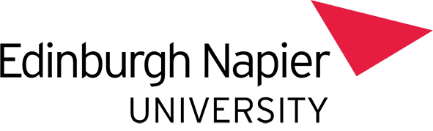 Control of Contractors Induction FormDeclaration:I declare that I have read and understood the above guidance Signature:  ____________________________________________________			Contractor/Manager/SupervisorDate:  ___________________________Edinburgh Napier University Contractor Administrator: Position in School/Service:Contracted company name:Contact number for company:Emergency contact number for company:Email address for company:GENERALDelete as appropriate1Have you read the Edinburgh Napier University “Code of Practice for the Management of University Contractors/Works”?	Yes   /   No2Have you signed the contractor employees’ section of the Code of Practice?Yes   /   No3Are you fully aware that you must follow the Code of Practice at all times?	Yes   /   No4Are you involved in the risk assessment process?Yes   /   No5Do you have a copy of the risk assessment/method statement for the works you are about to carry out?		Yes   /   No6Have you been made aware of significant risks in your proposed work area by the Contract Administrator?Yes   /   NoRISK ASSESSMENTS & METHOD STATEMENTS as appropriate1All works carried out on University Premises must be risk assessed in compliance with the Management of Health and Safety Regulations.2A suitable and sufficient, written assessment of significant risks to comply with the Management of Health and Safety at Work Regulations must be in place prior to works commencing.3All contractors’ and sub-contractors’ employees must have all the relevant risk assessments and method statements made available to them before work commences.PERMITS TO WORK ***Note: – Contract Administrator to contact Property & Facilities if any permits are required.  Please request any permits in plenty of time and ensure permits are in place before commencing workThe following Permits to Work are in force at this University and must be followed all that are applicable1Electrical work (High Voltage / Low Voltage) ***2Hot work***3Roof access***4Gas***5Special areas – laboratories, fume cupboards etc. (lab technician)6Asbestos (Note: Asbestos Register in place at iPoint or Security Office) *** 7Fire alarm isolation***GUIDANCE SECTION**Manager/Supervisor:  Please read and sign the declaration at the end declaring that you have read and understand this guidance**1Reporting of HazardsTo be reported to your line manager/supervisor immediately. 2Accident/incident reportingContractor must report all accidents, incidents, dangerous occurrences and near-misses on Edinburgh Napier University premises to the Edinburgh Napier University Health and Safety Office, using the designated Edinburgh Napier University accident form.Sub-contractors must report all accidents, incidents and near-misses on Edinburgh Napier University premises to the main contractor.3Fire and EmergencyBe aware of your surroundings at all times - if the fire alarm sounds get out of the building, using the nearest available exit.Go to the nearest assembly point and wait for further instructions.If you discover a fire, raise the alarm and make your way out of the building, report to a member of Edinburgh Napier University staff, who will contact a fire warden so that the details regarding the fire can be passed on.4Waste disposalYou are responsible for removing all rubbish created by your company.Exit and emergency escape routes kept clear at all times.5Use of work equipmentThe use of Edinburgh Napier University owned access/work equipment is forbidden.Contractors are responsible to provide their own access and work equipment for the works.  All access and work equipment must be compliant with relevant legislation and suitable for the task. Suitable and sufficient PPE worn at all times.6Sub-ContractorsAll necessary information that needs to be passed to the sub-contractors must be done through the main contractor, including Risk assessmentsPermits to workAccident/incident informationSite inductions, health and safety briefingsSub-contractors are required to complete and comply with the Edinburgh Napier University Code of Practice for the Management of University Contractors/Works.7Signing in proceduresYou must sign in/out at the campus reception/security office on a daily basis.The Asbestos Register must be checked prior to carrying out works on the fabric of the building (located at iPoint or Security Office at each campus). All contractors and sub-contractors must have a visible ID badge displayed at all times when on University premises. 8Contract sign-off At completion of works the Contract Administrator must inspect the completed job before invoice can be submitted by contractor.